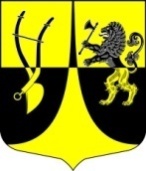 Администрациямуниципального образования «Пустомержское сельское поселение»Кингисеппского  муниципального районаЛенинградской областиПРОЕКТПОСТАНОВЛЕНИЕОт __00.00.2023 года № __б/нОб утверждении Перечня муниципальных услуг, организация предоставления, которых осуществляется без личного приема в администрации Пустомержского сельского поселения            Руководствуясь частью 1.8 статьи 7 Федерального закона от 27.07.2010 года № 210-ФЗ «Об организации предоставления государственных и муниципальных услуг», в соответствии с распоряжением Правительства Ленинградской области от 28.12.2015 года № 585-р «Об утверждении типового (рекомендованного) перечня муниципальных услуг органов местного самоуправления Ленинградской области, предоставление которых осуществляется по принципу «одного окна» в многофункциональных центрах предоставления государственных и муниципальных услуг» (в редакции распоряжения от 28.06.2023 года № 450-р), администрация п о с т а н о в л я е т: 1. Утвердить Перечень муниципальных услуг, организация предоставления которых осуществляется без личного приема в администрации Пустомержского сельского поселения, согласно Приложению. 2. Постановление опубликовать в печатном издании газете  «Время» и разместить  на официальном  сайте администрации МО «Пустомержское сельское поселение» http://мо-пустомержское.рф. 3. Контроль за исполнением настоящего постановления оставляю за собой.Глава администрации                                          МО «Пустомержское сельское поселение                                  Бобрецов Д.А.Утвержден постановлением администрации Пустомержского сельского поселения от  00.00.2023 года № б/н (приложение)Перечень муниципальных услуг, организация предоставления которых осуществляется без личного приема в администрации Пустомержского сельского поселения№ п/пНаименование муниципальной услугиНомер типового регламента по методическим рекомендациям (далее – МР)1Принятие граждан на учет в качестве нуждающихся в жилых помещениях, предоставляемых по договорам социального наймаМР 22Предоставление информации о форме собственности на недвижимое и движимое имущество, земельные участки, находящиеся в собственности муниципального образования, включая предоставление информации об объектах недвижимого имущества, находящихся в муниципальной собственности и предназначенных для сдачи в арендуМР 693Предоставление права на  размещение нестационарного торгового объекта на территории Пустомержского сельского поселения  Ленинградской области.МР 714Предоставление сведений об объектах имущества, включенных в перечень муниципального имущества, предназначенного для предоставления во владение и (или) в пользование субъектам малого и среднего предпринимательства и организациям, образующим инфраструктуру поддержки субъектов малого и среднего предпринимательства.МР 74